CHAUTAUQUA ASSOCIATION OF DISCIPLES OF CHRIST (CADC)32 Clark Avenue at Janes Avenue, Post Office Box 1019, Chautauqua, NY 14722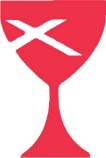 Phone: 716 581 3212, chq.disciples@gmail.com       www.chautauquadisciples.orgReservation Request (2024 Season)  Print and complete both sides.Date ______________      Rooms are based on need, availability, and date received by January 1st are assigned first. 
Guests pay an annual, non-refundable CADC membership fee of $35.00 per adult.Last Name:	First Name:	 Email: _____________________            Phone: __________________Mailing Address: 	City	 State	Zip	 Spouse or roommate or caregiverLast Name:	First Name:	 Email: _____________________            Phone: __________________Mailing Address: 	City	 State	Zip	 Note: All guests must be able to either: perform the Activities of Daily Living—eating, bathing, dressing, toileting, walking, and transferring or with assistance provided by YOUR caregiver. List any special room requirements or needs:	 
	House Preference:   None □     Headquarters House (no elevator) □      Graybiel House (has elevator) □
Are you able to walk down flights of stairs in an emergency? YES □     NO □Headquarters House has four 2nd floor rooms and seven 3rd floor rooms but no elevator. 
Graybiel House has four floors with all 15 rooms served by an elevator. Room Preference: None □     Double □       Queen □       2 Twin □      1 Twin □How many week(s) are you requesting (1 □  or 2  □)       	First Choice week number: 	___    Second Choice week number: 	___Cancellations: If we can rent your room, then 90% refund.90% refund if cancelled 6 weeks before your reservation start date. 50% refund if cancelled 3 weeks before your reservation start date. No refund if cancelled 2 weeks before the start date of your reservation.Demographics:Are you a member of the "Disciples of Christ" denomination? 	 YES □	 NO □Are you a clergy member of the "Disciples of Christ" denomination?   YES □	 NO □Are you a member of another church, synagogue, mosque, or religious/spiritual organization? 
YES □	 NO □If yes to either of those questions, please tell us the name of the church/congregation, spiritual organization. _____________________ Are you able and willing to help with our Tuesday Tea Social Hour? provide snacks or monetary donation to cover snacks    YES □	 NO □present a program topic, please explain: _____________________Are you able and willing to serve as follows for our CADC Sunday morning worship? Pianist (piano provided) YES □	NO □Elder prayer at the table	  YES □	NO □Deacon for communion 	  YES □	NO □2024 Lecture Themes:  For current titles and full descriptions please see https://2024.chq.org/Week One • June 22–29   The Evolution of the Modern PresidencyInterfaith Lecture Theme – Race and the American Religious ExperienceWeek Two • June 29–July 6   The AI RevolutionInterfaith Lecture Theme – Religion’s Intersections: Interdisciplinary Imagination with Science, Technology, and AIWeek Three • July 6–13   What We Got Wrong: Learning from Our MistakesInterfaith Lecture Theme – Ethics and Meaning-Making Beyond FaithWeek Four • July 13–20   Eight Billion and Counting: The Future of Humankind in a Crowded WorldInterfaith Lecture Theme – World Religion and a Shifting PopulationWeek Five • July 20–27   Our Greatest Challenges (That We Can Actually Do Something About) Interfaith Lecture Theme – Spiritual Grounding for Social ChangeWeek Six • July 27–Aug. 3   Exploring the Transformative Power of Music with Renée FlemingInterfaith Lecture Theme – The Arts: Expressions from the SoulWeek Seven • Aug. 3–10   Wonder and AweInterfaith Lecture Theme – Wonder and Awe – Reverence as a Response to the WorldWeek Eight • Aug. 10–17   Water: Crisis, Beauty and NecessityInterfaith Lecture Theme – A Metaphor for LifeWeek Nine • Aug. 17–25   Rising Together: Our Century of Creativity and Collaboration with Wynton Marsalis and the Jazz at Lincoln Center OrchestraInterfaith Lecture Theme – All Rise: Save Us and Look Beyond
Child’s NameAgeOthers in your group not listed here - NameOthers in your group not listed here - Name